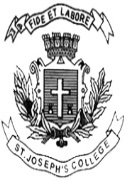 ST. JOSEPH’S COLLEGE (AUTONOMOUS), BENGALURU-27M.Sc. BOTANY - II SEMESTERSEMESTER EXAMINATION: APRIL 2022(Examination conducted in July 2022)BO 8221 - Plant Morphogenesis and EmbryologyTime - 2 ½ Hours 								             Max. Marks - 70This paper contains ONE printed page and THREE partsDraw diagrams wherever necessaryA. Define any TEN of the following 				     		             10x2=201. Repulsion theory 2. Pollen sporophytes3. Leaf forming substances4. Polyspermy5. Monoaxial theory6. SEPALLATA gene7. Distichous phyllotaxy8. Coenomegaspore 9. Stigmatic exudate10. Apomixis 11. Hypostase12. Double fertilizationB. Write critical notes on any FIVE of the following 			       	               5x6=3013. Role of nucleus in polarity and morphogenesis in Acetabularia14. Phytonic theory15. Flower regulatory genes 16. Callose and its role in microsporogenesis17. Genetics of female gametophyte development in Oryza sativa 18. Barriers to fertilization19. a) Male germ unit; b) Components of an ovuleC. Give a comprehensive account of any TWO of the following 	  	             2x10=2020. a) Cellular and morphological changes during conversion of vegetative shoot apex into reproductive apex      b) Processes of xylem differentiation21. Sexual incompatibility, genetic basis of self incompatibility and its significance22. a) Endosperm development and types      b) Embryogeny in Najas